Проверь себяТест на алкогольную зависимость1. Вы стали чаще, чем раньше, употреблять алкоголь (более двух раз в месяц).2. вы в последнее время начали искать причину, чтобы выпить (обмоем покупку, отметим встречу).3. Бывают ситуации, когда приходя в гости вы пить совсем не собирались, но, поддавшись уговорам, напились допьяна?4. На замечания родственников отвечаете: «всего – то выпил баночку пива».5. Оправдываете выпивку слабой волей, дескать, друзья заставили.6. На разговоры о пьянстве обижаетесь, просите не ругать.7. Обещаете завязать. В гостях говорите «вот только последнюю выпью», и напиваетесь вновь.8. Утром у вас болит голова, одолевает чувство дискомфорта и плохого состояния.Совпадение хотя бы по нескольким признакам свидетельствует о формировании у вас алкогольной зависимости и требует дополнительного тестирования и обследования у специалиста.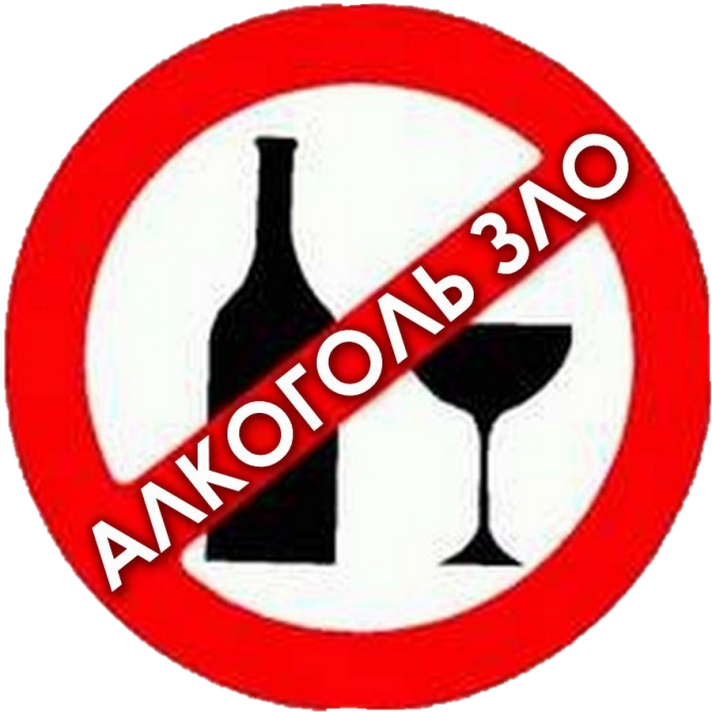 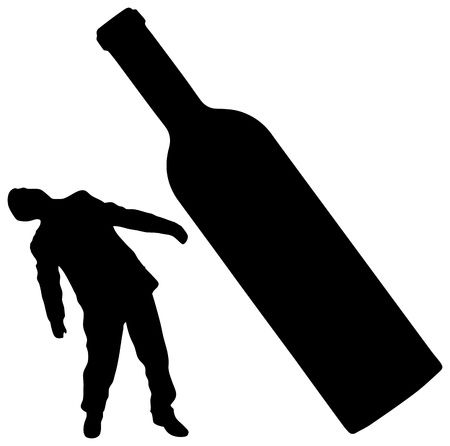 Алкогольная зависимостьМУ «КЦСОН Красноперекопского района г. Ярославля»ул. Гагарина, д. 32Ателефон: 38-90-342018Алкоголизм – это тяжелая болезнь, которая характеризуется пристрастием к употреблению алкогольных напитков с формированием сначала психической, а затем и физической зависимости.Алкоголь – исльнейший яд нейротоксического действия который, в первую очередь, поражает головной мозг и другие отделы нервной системы.Стадии алкогольного опьянения:1.   Легкая эйфория2.   Наркотический сон3.   Кома4. Летальный исход от остановки дыхания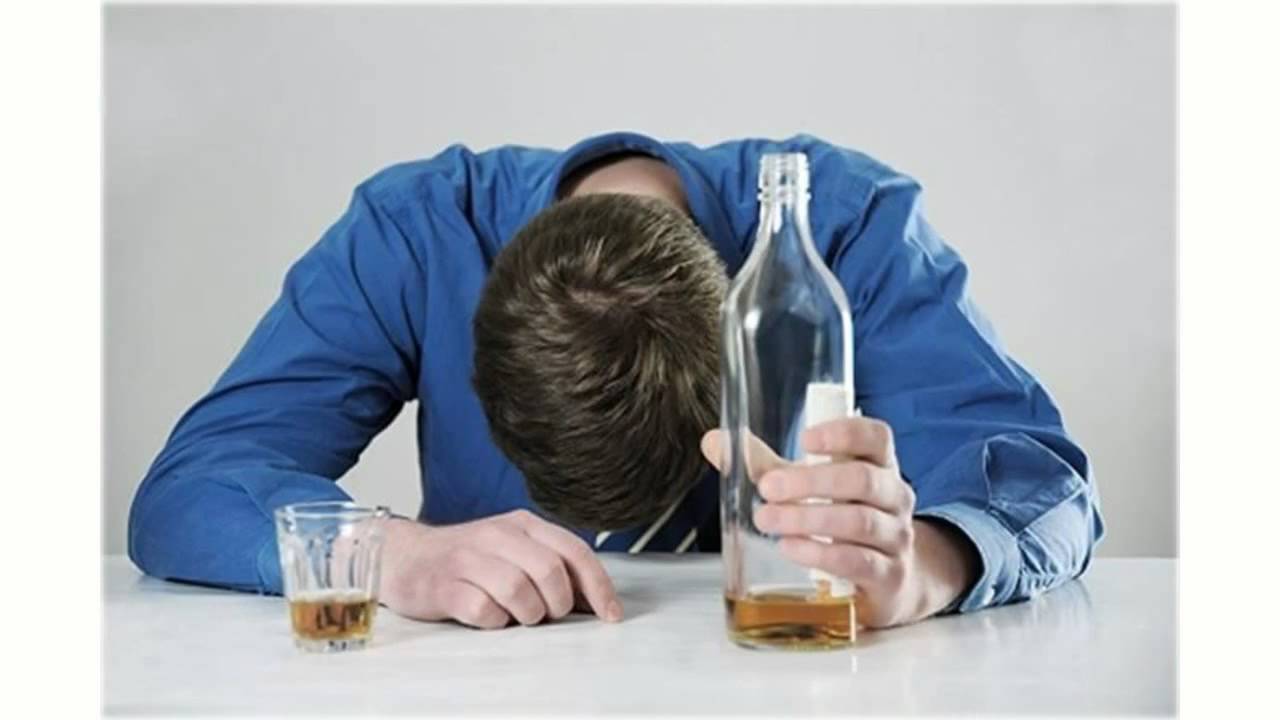 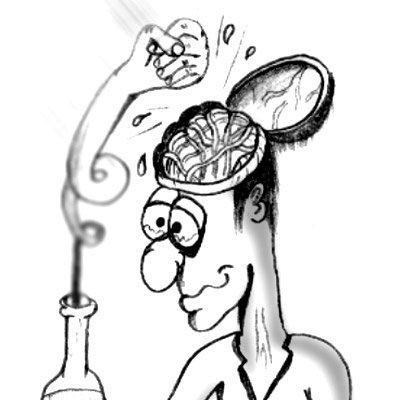 Какие органы поражаются при алкоголизмеПЕЧЕНЬ – токсический гепатит, цирроз, печеночная недостаточность, печеночная кома и смерть.ПОДЖЕЛУДОЧНАЯ ЖЕЛЕЗА – острый панкреонекроз, перитонит, хронический панкреатит.РЕПРОДУКТИВНАЯ СИСТЕМА МУЖЧИНЫ – изменение структуры мужских половых желез, снижение вырабатываемых сперматозоидов, деформация половых клеток, снижение тестостерона.ЖЕНЩИНЫ- расстройства менструального цикла, климакс, бесплодие.СЕРДЦЕ – аритмия, хроническая сердечная недостаточность.СОСУДЫ – атеросклероз, повышенное артериальное давление, гипертонические кризы.КРОВЬ – физическая зависимость, анемия.БЕРЕМЕННОСТЬ – алкогольный синдром плода, генетические дефекты и врожденные уродства.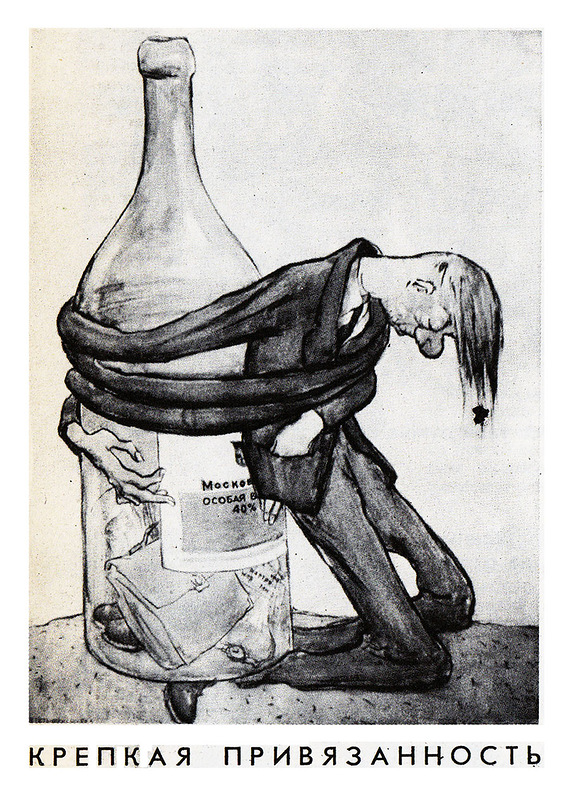 